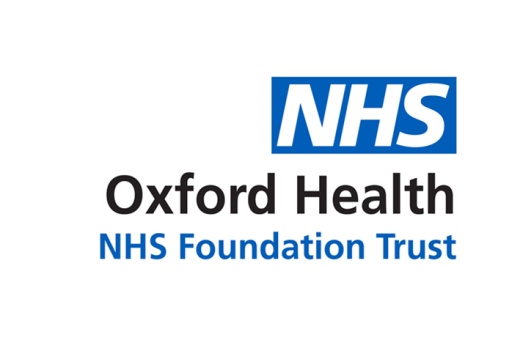 Report to the Meeting of the Oxford Health NHS Foundation Trust Board of Directors30th November 2021Integrated Performance Report (IPR) and IPR Supporting ReportFor: Information & AssuranceExecutive Summary The Integrated Performance Report (IPR) report aims to provide the Board of Directors with a Trust wide view of the strategic domains of Operational Performance, Quality, People, Finance and Research & Education in a ‘joined up’ way.  The IPR supporting report provides further, more detailed, information and assurance in relation to COVID-19, patient activity and demand, patients waits and contractual KPI Performance Both reports have been updated to include statistical process control charts (SPC) that show performance over time and where available, a small selection of nationally available indicators to show how the Trust compares with its peers.IPR - Performance SummaryDelivery of the National Oversight FrameworkThe Trust is performing well against all targeted metrics with the exception of Out of Area Placements (OAPs). The use of inappropriate OAPs has increased in October with Oxfordshire seeing a considerable increase over previous months.  Admission capacity across both counties has been impacted by bed closures due to COVID (Sapphire) and loss of senior medical staff (Ruby and Wintle). Colleagues have been working closely on mutual support but overall an increase in use of OAPs has been seen. Delivery of strategic objectives (Objective Key Results (OKRs)Quality: The Trust is achieving 5 of the 10 OKRs.  Areas of underperformance are;Clinical supervision complianceBlack, Asian and Minority Ethnic (BAME) representation across all pay bandsLester Tool completion in the communityEvidence patients have been involved in their care plansAutism e-learning training compliancePeople: The Trust is achieving 4 of the 9 OKRs.  Areas of underperformance are:Staff sicknessTurnoverVacancy reductionPersonal Development Review (PDR) compliancePPST complianceSustainability: The Trust is achieving 4 of the 5 OKRs. The area of underperformance is delivery of the cost improvement plan (CIP)Please see the report for further information and plans to address.IPR Supporting Report - Performance SummaryCOVID-19: The current number of inpatients with COVID-19 has increased to 10 (at 23 Nov)The cumulative number was at 428 cases on 18 NovemberCOVID-19 vaccination uptake at 12 Nov 2021: Dose 1 = 83.2%, Dose 2 = 81.3% and Dose 3 (eligible staff only) 41.3%.  Patient Facing Dose 1 = 84.3%, Dose 2 = 95.4% and Dose 3 (eligible staff only) 42.5%Referrals:The Trust continues to receive a higher number of referrals than it has seen in previous years.   Overall, referrals are up 7% compared to pre-pandemic levels in 2019/20.   In addition to the overall increase in referrals, trends in the data are showing significant increases in emergency and urgent referrals and waiting times.  In many cases, waits for routine referrals have been most affected as the operational priority remains on Emergency and Urgent referrals.  For those patients waiting, additional steps have been taken to mitigate clinical risks and prevent harm.Activity:Despite shortages in available workforce, the Trust continues to deliver overall activity at the average levels seen in 2019/20.   However, what is notable in the October data, are significant increases in the levels of activity delivered in Adult Mental Health services in both Oxfordshire and Buckinghamshire.  (Up by C30%).  These increases are directly linked to the use of alternative ways of working that include the expanded use of telephone/digital consultations and quality improvements.  Admissions & Length of Stay (LOS): Admissions to the Trust’s mental health inpatient wards in October was below previous months and Length of Stay (LOS) in Adult wards in Buckinghamshire and Oxfordshire has reduced considerably.   However, there have been significant increases in CAMHS MH LOS and Eating Disorders.  Waiting Times:In October, the following area is showing the greatest pressure in relation to waiting times for urgent referrals seen.Oxon and BSW Child and Adolescent Mental Health Services (CAMHS)In terms of emergency and urgent patients still waiting to be seen, the following areas are reporting the longest waits or highest number of patients waiting;Emergency referrals still waiting:Oxfordshire Emergency Department Psychiatric Service (EDPS)BSW CAMHSCommunity Services – Respiratory Services, Podiatry, District, Integrated Children’s Therapies and Tissue ViabilityUrgent referrals still waiting:Eating Disorders – Costwold HouseRespiratory Post COVID serviceContractual KPI PerformanceThe Trust achieved 79% of its contractual KPIs in OctoberGovernance Route/Escalation ProcessThe information that forms the basis for this monthly report is presented to the Operations Management Team and Executive Management Committee on a weekly basis.  The report is also presented at the Directorate Performance Management meetings and at the Board Committees as required.RecommendationThe Board of Directors are asked to note the contents of this report and provide further feedback on its development.Author and Title: Martyn Ward.  Executive Director – Digital & TransformationLead Executive Director: Martyn Ward.  Executive Director – Digital & Transformation 